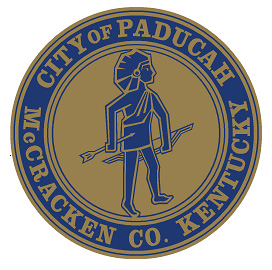 Per Section 98 of Ordinance 2017-2-8468, the City of Paducah may issue revocable annual permits to artists who apply for a permit to operate within the Artist Setup Areas.  DATE: 		________________________NAME:		________________________________________________________________________ADDRESS:	______________________________________________________________________		______________________________________________________________________PHONE:		______________________________________________________________________EMAIL:		______________________________________________________________________DESCRIPTION OF ART and FABRICATION ___________________________________________________________________________________________________________________________________________________________________________________________________________________________________________________________________________________________________________GAZEBO ARTIST SET UP AREA					TEXACO ARTIST SET UP AREAApplicants shall secure a permit prior to set up at the Artist Setup Area and business license. Permits must be posted in a conspicuous place at all times when utilizing artist setup space. Permits are valid for one year and must be renewed by April 15 of each year. Each permit holder may occupy only one space. A typical space is six feet by ten feet. At no time will artist block the sidewalk or parking spaces adjacent to sidewalks or the front of the gazebo area blocking visibility from the street. Artists with permits will yield to any new or existing permitted functions, which might be issued by the city and would occupy said Artist Setup Area. 